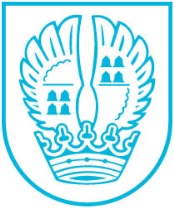 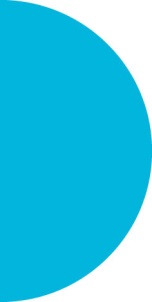 Pressemitteilung Nr. 143 07.05.2019Bücherei Niederhöchstadt wird renoviert In der Zeit vom 20. Mai bis zum 30. Juni 2019 werden in der Stadtteilbücherei Niederhöchstadt aufwendige Renovierungsmaßnahmen durchgeführt.  In dieser Zeit muss die Bücherei geschlossen bleiben. Nachdem im vergangenen Jahr das Flachdach gedämmt und neu beschichtet wurde, ist jetzt der Innenbereich an der Reihe. Die Wände werden gestrichen, die Räume bekommen einen neuen Fußboden und die Beleuchtung wird ausgetauscht. Alle Bücher, die ab sofort ausgeliehen werden, haben eine Leihfrist, die mindestens bis zur voraussichtlichen Wiedereröffnung am 2. Juli 2019 läuft. Sobald die Renovierungsarbeiten abgeschlossen sind, wird Bürgermeister Mathias Geiger die Bücherei in einer kleinen Feierstunde, zu der selbstverständlich alle Leserinnen und Leser eingeladen werden, wiedereröffnen.Die Stadtbücherei Eschborn im Rathaus freut sich auf zahlreiche Besucherinnen und Besucher auch aus Niederhöchstadt. Die Öffnungszeiten sind:Dienstag 	15 - 19 UhrMittwoch 	10 - 14 UhrDonnerstag 	15 - 19 UhrSamstag 	10 - 13 UhrKontakt:Stadtverwaltung EschbornPressestelleTelefon 06196. 490-104Fax 06196. 490-400presse@eschborn.dewww.eschborn.deMagistrat der Stadt Eschborn